DECLARAÇÃO DE DISPONIBILIDADE E COMPROMETIMENTOPROFESSOR-TUTOREu,_________________________________________, matrícula _________________, lotado no ___________________________________, declaro para os devidos fins que tenho disponibilidade de tempo e me comprometerei no exercício das atividades de professor-tutor, as quais incluem orientar e acompanhar o(a) estudante ___________________________________ do curso____________________, no que diz respeito às questões administrativas e pedagógicas, no período de ____/____/______ a  ____/____/______, em que estiver realizando o Intercâmbio na Universidade ___________________________________________________. Data _____/_____/_______Assinatura Professor – TutorTelefone: ___________________________________________________E-mail:_____________________________________________________UNIVERSIDADE DO ESTADO DA BAHIAAutorização Decreto nº 9237/86. DOU 18/07/96. Reconhecimento: Portaria 909/95, DOU 01/08-95SECRETARIA ESPECIAL DE RELAÇÕES INTERNACIONAIS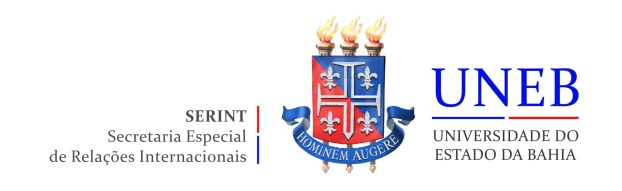 